_______________________________	                                 Kraków, ________________ Imię wnioskodawcy                                                                                                                              Data______________________________________Nazwisko wnioskodawcy________________________________Data urodzenia wnioskodawcy________________________________                   Numer sprawy / Referent sprawy                                                                                                                                                                                                 ________________________________                                    Numer telefonu wnioskodawcy	                                                                   Adres zamieszkania wnioskodawcy:        __________________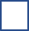  Kod pocztowy, miejscowość_______________________________________Ulica, numer budynku, numer lokalu
          PODANIE O ODPIS DECYZJIProszę o wydanie odpisu decyzji  z dnia 						    w sprawie o sygnaturze (numer sprawy):___________________________________________________________________________Odpis decyzji odbiorę osobiście/listownie (zaznacz prawidłowe). 																						       Czytelny podpis wnioskodawcy